Сумська міська рада VIIІ СКЛИКАННЯ______ СЕСІЯРІШЕННЯНа підставі пункту 4 розділу IV Закону України «Про державні фінансові гарантії медичного обслуговування населення», у зв’язку з необхідністю визначення механізму використання коштів, виділених з міського бюджету, на виконання завдань, передбачених комплексною Програмою Сумської міської  територіальної громади «Охорона здоров'я» на 2020-2022 роки», затвердженою рішенням Сумської міської ради від 21 жовтня 2020 року № 7548 - МР 
(зі змінами), керуючись статтею 25 Закону України «Про місцеве самоврядування в Україні», Сумська міська радаВИРІШИЛА:1. Затвердити Порядок проведення ендопротезування великих суглобів (кульшових та колінних суглобів) мешканцям Сумської міської територіальної громади на 2021 рік (Додаток). 2. Організацію виконання даного рішення покласти на заступника міського голови з питань діяльності виконавчих органів ради Іщенко Т.Д. Сумський міський голова				                		О.М. ЛисенкоВиконавець:  Чумаченко О.Ю._________________________Рішення доопрацьоване та вичитано, текст відповідає оригіналу прийнятого рішення та вимогам статей 6-9 Закону України «Про доступ до публічної інформації» та Закону України «Про захист персональних даних».Проєкт рішення Сумської міської ради  «Про затвердження Порядку проведення ендопротезування великих суглобів (кульшових та колінних суглобів) мешканцям Сумської міської територіальної громади на 2021 рік» був оприлюднений 21.04.2021 року п.2 та завізований:Виконавець О.Ю. Чумаченко____________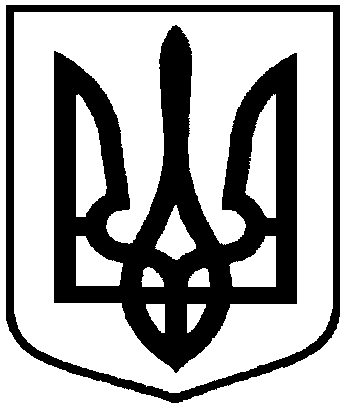 від 12 травня 2021 року   № 877 - МРм. СумиПро затвердження Порядку проведення ендопротезування великих 
суглобів мешканцям Сумської 
міської територіальної громади 
на 2021рікНачальник управління охорони здоров’я Сумської міської радиО.Ю.ЧумаченкоЗаступник міського голови з питань діяльності виконавчих органів радиТ.Д. ІщенкоНачальник правового управлінняО.В. ЧайченкоСекретар Сумської міської радиО.М.Рєзнік